Руководителю службы по контролюи надзору в сфере образованияИркутской области Н.К. Красновой В соответствии с предписанием службы по контролю и надзору в сфере образования Иркутской области об устранении выявленных нарушений требований законодательства об образовании от 31. 03. 2016 года № 03-04-067/16-п  Муниципальное казённое дошкольное образовательное учреждение « Детский сад №12 г.Киренска» (полное наименование организации, осуществляющей образовательную деятельность, индивидуального предпринимателя) устранило нарушения требований законодательства об образовании.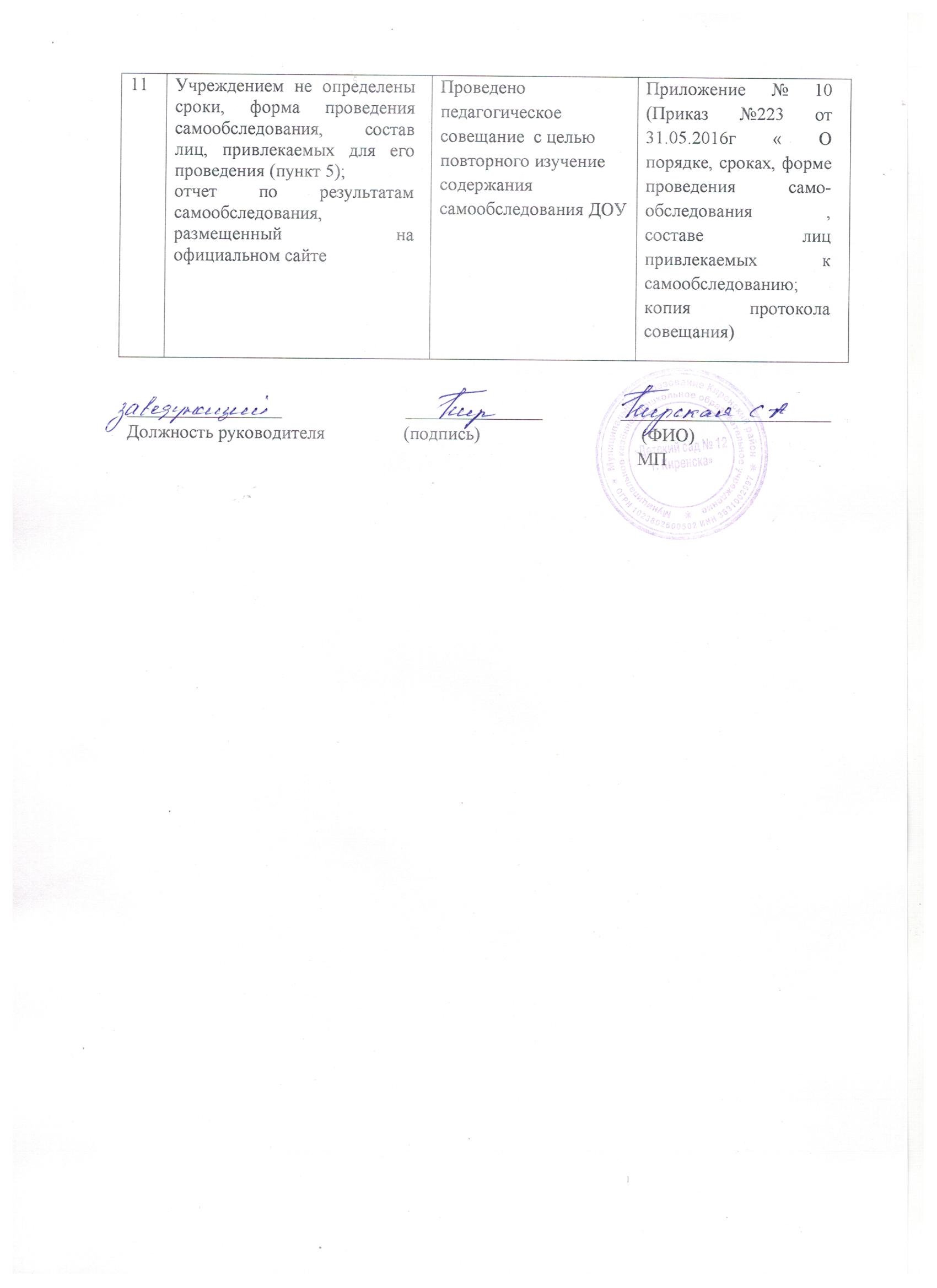 № п/пСодержание нарушенияИнформация о принятых мерах по устранению нарушений№ приложения к отчету (копии документов, подтверждающие устранение нарушения)12341.Устав учреждения, размещенный на официальном сайте (http://ds.12.38kir.ru/), несоответствует законодательству в сфере образования в части: - установленная пунктом 3.4. Устава структура содержания образовательной программы не соответствует требованиям раздела II федерального государственного образовательного стандарта дошкольного образования, утвержденного приказом министерства образования и науки Российской Федерации от 17 октября 2013 года № 1155;  - в пункте 6.5. Устава принята следующая формулировка «заведующий: утверждает расписание учебных занятий, экзаменов и организует контроль над их проведением»; - в пункте 6.2 Устава органом управления является родительский комитет Учреждения, вместе с тем не установлен порядок его формирования, компетенция, порядок принятия решений и выступления от имени учреждения, в нарушение части 5 статьи 26 Федерального закона от 29 декабря 2012 года № 273-ФЗ «Об образовании в Российской Федерации»; - в разделе 9 Устава не предусмотрено при ликвидации образовательной организации направления её имущества на цели развития образования, в нарушение части 3 статьи 102 Федерального закона от 29 декабря 2012 года № 273-ФЗ «Об образовании в Российской Федерации».  Внесены изменения в Устав   от 25.04.2016г за № 204. Изменения к уставу размещены на официальном сайте (http://ds.12.38kir.ru/) в подразделе «Документы»Приложение №1  (Копия листа записи в ЕГРЮЛ от 10.05.2016г;  копия постановления о внесении изменений в устав, изменения в устав)2.В  основной  образовательной программе дошкольного образования муниципального казённого дошкольного образовательного учреждения «Детский сад № 12 г. Киренска»,утвержденной приказом заведующей от 22 декабря 2015 года № 193, размещенной на официальном сайте учреждения (http://ds.12.38kir.ru), ограничен возраст детей, имеющих право на получение дошкольного образования (до 7 лет вместо 8 лет). Кроме того, в структуре основной образовательной программы дошкольного образования муниципального казённого дошкольного образовательного учреждения «Детский сад № 12 г. Киренска», утвержденной приказом заведующей от 22 декабря 2015 года № 193, отсутствуют: - в каждом разделе часть, формируемая участниками образовательных отношений; - приложения, указанные по тексту программы, являющиеся неотъемлемой частью программы. Основная образовательная программа дошкольного образования муниципального казённого дошкольного образовательного учреждения «Детский сад № 12 г. Киренска»  переутверждена с изменениями Приказ №246   от 01.09.2016г Приложение №2(копия  Основной образовательной программы дошкольного образования муниципального казённого дошкольного образовательного учреждения «Детский сад № 12 г. Киренска; (копия приказа «о внесении изменений в основную образовательную программу»; «об утверждении и введении в действие Основной образовательной программы дошкольного образования )2.В  основной  образовательной программе дошкольного образования муниципального казённого дошкольного образовательного учреждения «Детский сад № 12 г. Киренска»,утвержденной приказом заведующей от 22 декабря 2015 года № 193, размещенной на официальном сайте учреждения (http://ds.12.38kir.ru), ограничен возраст детей, имеющих право на получение дошкольного образования (до 7 лет вместо 8 лет). Кроме того, в структуре основной образовательной программы дошкольного образования муниципального казённого дошкольного образовательного учреждения «Детский сад № 12 г. Киренска», утвержденной приказом заведующей от 22 декабря 2015 года № 193, отсутствуют: - в каждом разделе часть, формируемая участниками образовательных отношений; - приложения, указанные по тексту программы, являющиеся неотъемлемой частью программы. Приложение №2(копия  Основной образовательной программы дошкольного образования муниципального казённого дошкольного образовательного учреждения «Детский сад № 12 г. Киренска; (копия приказа «о внесении изменений в основную образовательную программу»; «об утверждении и введении в действие Основной образовательной программы дошкольного образования )3.В учреждении не создана комиссия по урегулированию споров между участниками образовательных отношений. Создана комиссия по урегулированию споров между участниками образовательных отношений. Состав комиссии  утвержден приказом от 10.09.2015г    №185 .     Приложение № 3(копия приказа от 10.09.2015г    № 185 «Об утверждении состава комиссии по урегулированию споров между участниками образовательных отношений»  4В учреждении - у музыкального руководителя Ярыгиной Т.А. при наличии высшего профессионального образования по направлению подготовки «Образование и педагогика» отсутствует документ, подтверждающий профессиональное владение техникой исполнения на музыкальном инструменте; - у инструктора по физической культуре Романовой Л.В. при наличии среднего профессионального образования по направлению подготовки «Образование и педагогика» отсутствует дополнительное профессиональное образование в области физкультуры и спорта, доврачебной помощи; - у педагога-психолога Кустовой О.С. при наличии высшего профессионального образования по направлению подготовки «Образование и педагогика» отсутствует дополнительное профессиональное образование по направлению подготовки «Педагогика и психология». У музыкального  руководителя Ярыгиной Т.А. имеется свидетельство за  №237 от 24.05.1992г  об окончании школы искусств г.Киренска по специальности«фортепьяно»  Обучается в Сетевом институте доп.профессионального образования г.ИркутскОбучается Приложение № 4 ( копии документов на Ярыгину Т.А.)5.В учреждении у помощников воспитателей: Наумовой К.А., Петуховой Л.Г. при наличии среднего общего образования отсутствует профессиональная подготовка в области образования и педагогики, у Потаповой В.В. отсутствует среднее общее образование. Помощник воспитателя Наумова К.А.   прошла профессиональное обучение в сетевом институте дополнительного профессионального образования».Потапова В.В. переведена на должность уборщика служебных помещений. Петухова Л.Г.переведена на должность сторожа. (Приказ №245 от 01.09.2016г)Приложение №5 Копия свидетельства о профессии рабочего, должности служащего .Копия приказа о переводе работников6Учреждением при приеме на обучение по образовательной программе дошкольного образования заключаются договоры об образовании после издания приказов о зачислении.Проведено совещание с педагогическим персоналом по итогам проверки  службой по контролю и надзору. Приложение № 6 (копия протокола совещания и      копия приказа о строгом соблюдении правил приема в ДОУ).7.В договорах об образовании, заключенных учреждением с родителями (законными представителями) обучающихся, - в пункте 1.2. неверно указана форма обучения (часть 2 статьи 17 Закона); - в пункте 1.3 отсутствует наименование программы (часть 2 статьи 54 Закона) Договора об образовании между учреждением и родителями (законными представителями) обучающихся, приведены в соответствие с  частью 2 статьи 17 Закона, частью 2 статьи 54 ЗаконаОбразец договора размещен на официальном сайте учреждения (http://ds.12.38kir.ru) в разделе «Информация для родителей»Приложение №  7 (копия договора)8.Учреждением установлен порядок приема по образовательным программам дошкольного образования (компетенция федерального органа исполнительной власти, осуществляющего функции по выработке государственной политики и нормативно-правовому регулированию в сфере образования). Порядок приема отмененПриложение №8 (копия протокола совещания, копия приказа об отмене порядка приема по образовательным программам дошкольного образования.9.В форме заявления, размещенной на официальном сайте учреждения (http://ds.12.38kir.ru), а также в заявлениях родителей, предоставленных учреждением, не предусмотрены сведения о дате и месте рождения ребенка (пункт 9) В заявлениях факт ознакомления родителей (законных представителей) ребенка с лицензией на осуществление образовательной деятельности, уставом учреждения не заверен личной подписью родителей (законных представителей) (пункты 6, 12). При приеме в учреждение требуется представление излишних документов, не предусмотренных пунктом 9 (пункт 11). Учреждением при приеме не выдается расписка о получении документов, содержащая информацию о регистрационном номере заявления о приеме ребенка в учреждение, перечне представленных документов (пункт 14). Кроме того, представленные заявление и договор на имя Чудиновой Ольги Дмитриевны не зарегистрированы в книге регистрации заявлений о приеме,отсутствует приказ о приеме в учреждение (пункты 14, 17).   Внесены поправки ,форма заявления приведена в соответствие .  Образец заявления размещен на официальном сайте учреждения (http://ds.12.38kir.ru) в разделе «Информация для родителей»Приложение №9  ( копия заявления)10.На официальном сайте учреждения (http://ds.12.38kir.ru): - в подразделе «Документы» необходимые копии документов размещены не на главной странице; - в подразделе «Образование» не размещены методические документы, разработанные образовательной организацией для обеспечения образовательного процесса; - в подразделе «Финансово-хозяйственная деятельность» отсутствует информация о расходовании поступивших финансовых и материальных средств по итогам финансового года; - в подразделе «Вакантные места для приема (перевода)» нет информации.Сайт ds.12.38kir.ru приведен в соответствие с требованиями  